BĄDŹ NIEBIESKI!ŚWIATOWY DZIEŃ ŚWIADOMOŚCI AUTYZMUWitajcie Uczniowie,2 kwietnia przypada Światowy Dzień Świadomości Autyzmu.Z tej okazji ogłaszamy w naszej szkole akcję:„Bądź świadomy, bądź niebieski!”31 marca wszyscy zasiadamy do lekcji ubrani w kolor niebieski. Prosimy, aby wychowawcy zrobili zdjęcie swoim klasom.Mamy dla Was także konkurs: do dnia 31 marca zróbcie kompozycję z niebieskich przedmiotów, uwiecznijcie je na zdjęciu i prześlijcie na adres: krolik@autograf.plKomisja wyłoni 3 najlepsze prace i przyzna nagrody!!!My już jesteśmy Niebiescy, a Wy?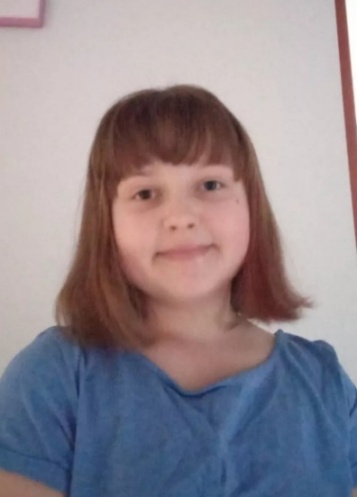 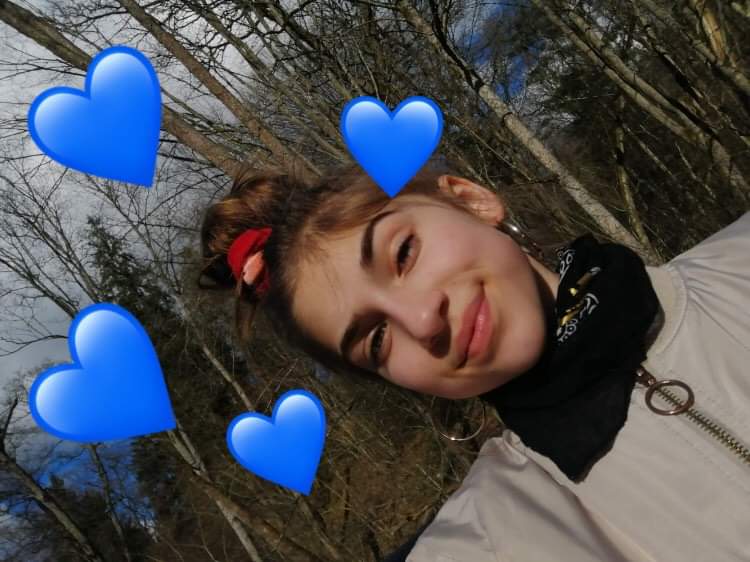 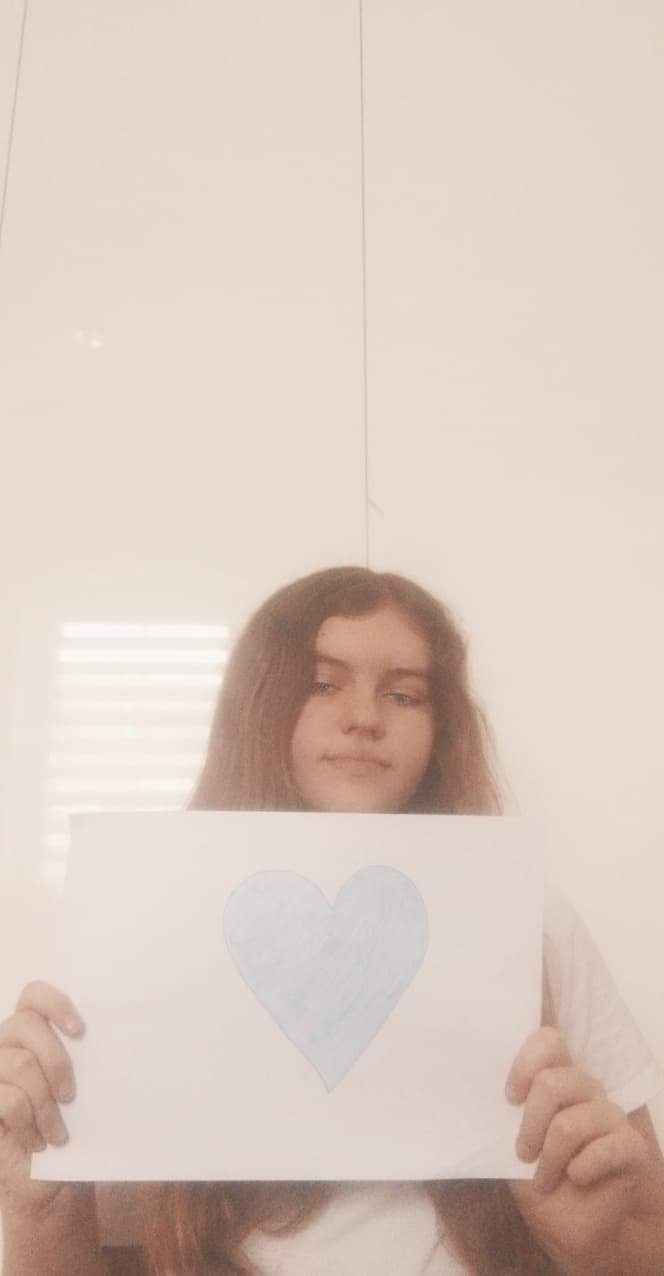 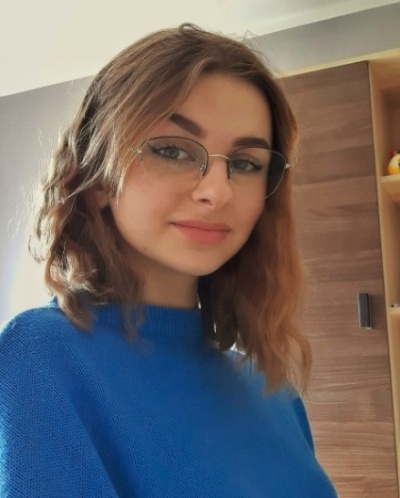 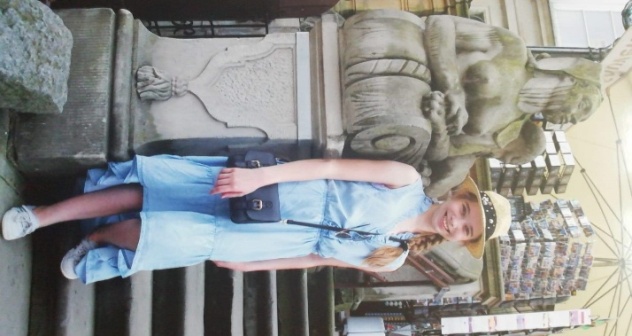 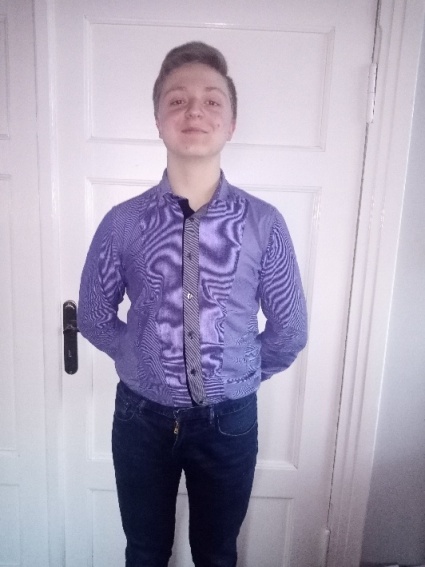 